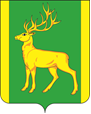 РОССИЙСКАЯ ФЕДЕРАЦИЯИРКУТСКАЯ ОБЛАСТЬАДМИНИСТРАЦИЯ МУНИЦИПАЛЬНОГО ОБРАЗОВАНИЯКУЙТУНСКИЙ РАЙОНП О С Т А Н О В Л Е Н И Е«30» декабря 2022 г.                                      р.п. Куйтун                                                           № 1635 -п            Об утверждении Плана работы муниципальной межведомственной группы по противодействию жестокому обращению и насилию в отношении несовершеннолетних на территории муниципального образования Куйтунский районС целью усовершенствования работы муниципальной межведомственной группы, анализа её деятельности, эффективности работы с семьями и усиления адресности социальной поддержки системы профилактики Куйтунского района, в соответствии с Распоряжением заместителя председателя Правительства Иркутской области от 22.08.2013 г. № 150-рэп «Об утверждении Положения о межведомственном взаимодействии по противодействию жестокому обращению и насилию в отношении несовершеннолетних Иркутской области, на основании постановления администрации муниципального образования Куйтунский район от 21.04.2022 года № 499-п «О межведомственном взаимодействии по противодействию жестокому обращению, насилию в отношении несовершеннолетних и суицидальному поведению несовершеннолетних на территории муниципального образования Куйтунский район», руководствуясь статьями 37, 46 Устава муниципального образования Куйтунский район, администрации муниципального образования Куйтунский районП О С Т А Н О В Л Я Е Т:Утвердить План работы муниципальной межведомственной группы по противодействию жестокому обращению и насилию в отношении несовершеннолетних на территории муниципального образования Куйтунский район на 2023 год согласно Приложению 1 к настоящему постановлению. Отделу организационной и кадровой работы администрации муниципального образования Куйтунский район (Кушнерова О.М.):- разместить настоящее постановление  в сетевом издании «Официальный сайт муниципального образования Куйтунский район» в информационно-телекоммуникационной сети «Интернет» куйтунскийрайон.рф.Настоящее постановление вступает в силу со дня его подписания.Контроль за исполнением настоящего постановления возложить на исполняющего обязанности заместителя мэра по социальным вопросам муниципального образования Куйтунский район Куликову И.В.Временно исполняющий обязанности мэра муниципального образования Куйтунский район 	                           А.А. Непомнящий                                                                                                                              Приложение 1 	к постановлению администрации муниципального образования Куйтунский район от 30.12.2022 г. № 1635-ППланмуниципальной межведомственной группы по противодействию жестокому обращению и насилию в отношении несовершеннолетних на территории муниципального образования Куйтунский район на 2023 год№Наименование мероприятийСроки проведенияИсполнителиРаздел I. Организационная деятельность по противодействию
жестокому обращению с детьмиРаздел I. Организационная деятельность по противодействию
жестокому обращению с детьмиРаздел I. Организационная деятельность по противодействию
жестокому обращению с детьмиРаздел I. Организационная деятельность по противодействию
жестокому обращению с детьми1.1.Обеспечение межведомственного  информационного и организационного взаимодействия органов и учреждений системы профилактики по предупреждению жестокого обращения к детямВ течение годаММГ1.2.Организация рейдов и патронажей семей «групп риска» и семей, находящихся в социально опасном положении.Проведение внеплановых проверок семей, находящихся в ТЖС. Акцентировать внимание на семьи одиноких родителей (матерей), проживающих с сожителями и не являющимися биологическими отцами детей.В течение годаММГ, КДН и ЗП             Центр ППС (Управление образования), социальный работник ОГБУЗ «Куйтунская РБ», ОДН ОП МО МВД России «Тулунский», органы опеки и попечительства, ЦПД, Совет отцов. Совет женщин1.3.Своевременное информирование субъектов профилактики о выявлении фактов жестокого обращения в отношении  несовершеннолетнихВ течение годаММГ, КДН и ЗП             Центр ППС (Управление образования), социальный работник ОГБУЗ «Куйтунская РБ», , ОДН ОП МО МВД России «Тулунский», органы опеки и попечительства1.4.Диагностика (индивидуальная и групповая), коррекционно-реабилитационная работа с несовершеннолетними, подвергшимися жестокому обращению, и членами их семейВ течение годаММГ, Центр ППС (Управление образования)Субъекты профилактики1.5.Организация работы 
«Детский телефон доверия»Проведение «горячих (прямых) линий» по вопросам профилактики жестокого обращения в отношении несовершеннолетних, в том числе в рамках деятельности Телефонов ДоверияВ течение годаУправление образования1.6.Назначение кураторов из числа педагогов образовательных организаций Куйтунского района за каждой семьёй , состоящей на различных видах учета, входящих в «группу риска», за семьями, где законные представители были ранее лишены родительских прав либо ограниченными в родительских правах, а так же за замещающими семьями.Август 2023Управление образования, руководители ОО Куйтунского района1.7.Подготовка списков лиц, прибывших на территорию муниципального образования Куйтунский район из других населенных пунктов, проживающих в семьях, имеющих несовершеннолетних детей.Август, сентябрь 2023ОДН ОП МО МВД России «Тулунский», участковые и оперуполномоченные.1.8. Проведение планерных заседаний (совещаний) с сотрудниками ОГБУЗ «Куйтунская РБ»  о недопустимости  сокрытия и не доведения информации, напрямую свидетельствующей о фактах жестокого отношения к несовершеннолетним со стороны родителей (законных представителей) и о любых других фактах травмирования несовершеннолетнихВ течение годаГлавный врач ОГБУЗ «Куйтунская РБ»1.9.Проведение рабочего совещания в рамках августовской педагогической конференции по вопросам профилактики жестоко обращения, сексуального насилия, суицидального поведения несовершеннолетних на территории муниципального образования Куйтунский район с приглашением специалиста ГКУ «ЦПРК» г. ИркутскаАвгуст 2023Социальные педагоги, педагоги-психологи, зам. директоров по ВР образовательных организаций Куйтунского района, субъекты системы профилактики.2.  Проведение мероприятий и акций по вовлечению в противодействие жестокому обращению с детьми широких слоев населения2.  Проведение мероприятий и акций по вовлечению в противодействие жестокому обращению с детьми широких слоев населения2.  Проведение мероприятий и акций по вовлечению в противодействие жестокому обращению с детьми широких слоев населения2.  Проведение мероприятий и акций по вовлечению в противодействие жестокому обращению с детьми широких слоев населения2.1.Проведение общественной Акции субъектов системы профилактики по созданию и распространению информации в виде видеороликов  о противодействии жестокому обращению с детьми и административной и уголовной ответственности за содеянные правонарушенияВ май-июльОрганы системы профилактики Куйтунского района2.2.Проведение родительских собраний, встреч за круглым столом с членами родительского комитета на выездных заседаниях КДН и ЗП с целью информационно-разъяснительной работы  в отношении родителей, направленной на профилактику жестокого обращенияВ течение годаКДН и ЗП, Управление образования 2.3.Проведение психологических и юридических консультаций  по вопросу жестокого обращения с детьми и преступных посягательств на детей.
Проведение консультаций и тренингов для родителей, допускающих применение физического насилия  к детямВ течение годаУправление образования (Центр ППС), ОГКУ СО ЦПД, органы опеки и попечительства, КДН и ЗП2.4.Участие в вебинарах (для педагогов, родителей) по вопросу жестокого обращения с детьми и преступных посягательств на детейВ течение годаУправление образования, советники директоров ОО по воспитанию, Центр ППС2.5.Организация и проведение бесед, классных часов, тренинговых занятий и иных мероприятий для несовершеннолетних по вопросам противостояния жестокому обращениюВ течение годаУправление образования, образовательные организации Куйтунского района, ОГКУ СО ЦПД, Центр ППС, КДН и ЗП, ОДН ОП МО МВД России «Тулунский»2.6.Районные мероприятия с участием районного Совета отцов, Совета женщин, районного родительского комитета Куйтунского районаВ течение годаРайонный родительский комитет, Управление образования, Совет отцов, Совет женщин,все субъекты системы профилактики2.7.Круглый стол «Профилактика социального сиротства и семейного неблагополучия на территории Куйтунского района» Сентябрь 2023Зам. мэра по социальным вопросам, субъекты системы профилактики2.8.Организация и проведение социальных акций, районных и школьных мероприятий, праздников, соревнований, направленных на формирование семейных ценностей и традиций, укрепление института семьи.В течение годаУправление образования,родительская общественность, Совет отцов, Совет женщин, КДН и ЗП, ОДН ОП МО МВД России «Тулунский»2.9.Проведение общественных акции «Алкоголь под контроль», «Семья», «Сохрани ребенку жизнь», «Каждого ребенка за парту», «Дарю Тепло»В течение годаСубъекты системы профилактики3 раздел. Информационное обеспечение мероприятий3 раздел. Информационное обеспечение мероприятий3 раздел. Информационное обеспечение мероприятий3 раздел. Информационное обеспечение мероприятий3.1.Информационная поддержка и  пропаганда мероприятий, осуществляемых в сфере молодёжной политики, образования,  направленная на профилактику жестокого обращения с детьми и насилия в семье:
-   на официальном сайте администрации МО Куйтунский район;
- сайте Управления образования; - сайтах образовательных организаций Куйтунского района; - сайте КДН и ЗПВ течение годаММГ, КДН и ЗП,                   Управление образования3.2.Размещение социальной рекламы в виде баннеров, печатных и электронных СМИ по профилактике жестокого обращенияВ течение годаАдминистрация МО Куйтунский район, Управление образования3.3.Распространение и демонстрация видеороликов, плакатов и др. печатных материалов по предупреждению жестокого обращения с детьми и насилия в семье в т.ч. буклетов
В течение годаСубъекты системы профилактики3.4.Оформление тематических стендов по вопросам профилактики жестокого обращения в отношении несовершеннолетнихВ течение годаОбразовательные организации Куйтунского района3.5.Заседания ММГ при выявлении фактов жестокого обращенияВ течение годаММГ